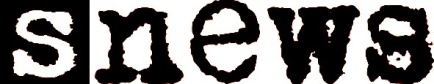 Br.14/2020.Datum: 20.07.2020Opšta bolnica Novi PazarUl. Generala Živkovića 1, Novi PazarEmail: kontakt.obnp@gmail.comZAHTJEV ZA PRISTUP INFORMACIJAMA OD JAVNOG ZNAČAJANa osnovu čl. 15 st. 1 Zakona o slobodnom pristupu informacijama od javnog značaja (»Sl. glasnik RS« br. 120/04, 54/07, 104/09 i 36/10) od gore navedenog državnog organa zahtjevam:1. obavještenje da li poseduje traženu informaciju2. uvid u dokument koji sadrži traženu informaciju3. kopiju dokumenta koji sadrži traženu informaciju, idostavljanje dokumenta koji sadrži traženu informaciju:1. poštom2. elektronskom poštom3. faksom4. na drugi način__________________________Ovaj zahtjev odnosi se na sljedeće informacije:Koliko je ukupno pacijenata preminulo na odjeljenjima OB Novi Pazara u periodu od 5. marta 2020. godine do datuma pružanja odgovora na ovo pitanje?Koliko je ukupno pacijenata preminulo na odjeljenjima OB Novi Pazar u periodu od 1. juna do 15. jula 2020. godine?Koliko je pacijenata liječenih od COVID-19 na odljeljenjima OB Novi Pazar preminulo u periodu od 5. marta 2020. godine do datuma izdavanja odgovora na ovaj zahtjev, odnosno za koliko premnulih pacijenata je popunjen-izdat obrazac Potvrda o smrti u kojem je u odeljku 1-I navedeno da je uzrok smrti COVID-19?Koliko je OB Novi Pazar na dan 5. jun 2020. godine imala zaposlenih ljekara, koliko medicinsjih sestara i tehničara, a koliko ostalog osoblja? Koliko radno sngažovanih tog datuma?Koliko je OB Novi Pazar na dan 5. jul 2020. godine imala zaposlenih ljekara, koliko medicinsjih sestara i tehničara, a koliko ostalog osoblja? Koliko radno sngažovanih tog datuma?Kada je Gradska uprava Novog Pazara počela u 2020. godini (navesti tačana datum) sa pomoći i isporukom limenih sanduka i vreća za umrle, namjenjene za poseban potupak preuzimanja i ukop-sahrane u okolnostima zaraze.Koliko je ukupno limenih sanduka i vreća za umrle Gradska uprava Novog Pazara, od 5. marta 2020. godine do datuma pružanja odgovora na ovaj zahtjev, isporučila OB Novi Pazar?Da li je OB Novi Pazara na neki drugi način, koji ako jeste, vršila nabavku limnih sanduka i vreća za umrle od 5. marta do danas?Po kojem protokolu-obrascu (staviti na uvid) nadležna služba i lica OB Novi Pazar postupaju prilikom popunjavanja obrasca o Potvrdi smrti?Da li je OB Novi Pazar i nadležna služba postupala ili je trebal da postupa po dokumentu  “MEĐUNARODNE SMJERNICE ZA POTVRÐIVANJE I ŠIFRIRANJE UZROKA SMRTI” koji je Svjetska zdravstvena organizacija (WHO) objavila još 16. aprila 2020. godine izdala. Tim dokumentom se definiše potvrdivanje i klasifikacija (šifriranje) smrti povezanih sa oboljenjem COVID-19.Da li je zdravstvena inspekcija ili neka služba ili državni organ provjeravala i/ili utvrdila nezakonitost i nepoštovanje procedura u pružanju zdravstvenih usluga, vođenja adminsitracije ili slično prilikom pregleda većeg broja građana u kovid ambulantama i prilikom hospitalizacije?Da li su ljekari OB prilkom pregleda u kovid ambulantama po propisu izdavali ljekarske izvještaje, obaveznu dokumentaciju  kao i recepte za bolesti COVID-19 na kojima su navođeni lijekovi sa pozitivne liste RFZO?Iz kojih sve razloga su hospitalizovani pacijenti i oni koji su nakon pregleda u OB Novi Pazar upućeni na kućnom liječenju,  od 5. juna do danas, bili pronuđeni da sami kupuju lijekove. Priliko ljekarskih pregleda nisu izdavani ovejrenih recepat od strane ljekara za propisane lijekove , građani su osiguranici RFZO?Da li je Republički fonda za zdravstvenu zaštitu ispoštovalo obaveze prema OB Novi Pazar u periodu od 5. marta do danas?Da li je OB Novi Pazar izvršila popis ulaska i izlaska svih donacija, novčanih i svih ostalih,  koje su u periodu od 23. juna 2020. do danas pristigle?Na koji način je predstavljena transparentnost donacija pristigih i iskorišćenih u OB Novi Pazar od 23. juna 2020. godine do danas?Da li je OB Novi Pazar javnosti do sada predočio  personalnu strukturu, te vršio provjeru validnosti diploma i stručnosti zaposlenih?Koliko je ukupno od 2012. godine do danas u OB Novi Pazar zaposleno lica (na neoodređeno, određeno ili drugim oblicim)?Tražilac informacije: glavni i odgovorni urednik Medin HalilovićAdresa: Hadžet 177, Novi PazarDrugi podaci za kontakt: tel. 0640707768; e-mail: urednik@snews.rsPotpis:_________________________________						Informativni portal SNEWS, izdavač “Kulturni centar Zambak, Hadžet 177, Novi Pazar, Srbija. e-mail: redakcija@snews.rs